История праздника 1 мая для детей(Подготовила Баруздина Н.Н.)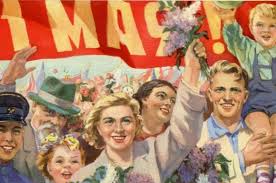 1 мая - Праздник весны и трудаНа протяжении долгих лет первомайский праздник назывался Днем международной солидарности трудящихся. Каждый год в этот день школьники, студенты и трудящиеся шли на демонстрацию.Взрослые несли в руках большие флаги, цветы и транспаранты, а в руках у детишек были маленькие флажки и воздушные шарики. Все радовались весне, обновлению природы и теплым солнечным лучам. Вернувшись домой, все садились за праздничный стол.Первомай был прекрасным поводом отправить друзьям и близким поздравительные открытки и пожелать здоровья и счастья.1 мая 1990 года состоялась последняя первомайская демонстрация. День международной солидарности трудящихся утратил политический характер и был переименован в Праздник весны и труда. Сегодня его отмечают не так активно, как в былые годы. Но, поскольку этот день выходной, люди имеют возможность отдохнуть от работы, пригласить гостей или самим сходить в гости и приятно провести время в хороший весенний день. А некоторые, напротив, считают, что в День труда нужно непременно трудиться — отправляются на дачу и работают на огороде.Как празднуют Первомай в разных странахАмерикаДень труда в Соединенных Штатах отмечается не 1 мая, а в первый понедельник сентября. А вот 1 мая у американцев есть обычай петь и танцевать вокруг «майского дерева» (этот обычай пришел в Америку из Европы). Детишки собирают в бумажные корзиночки весенние цветы. Эти корзинки они ставят под дверь близким друзьям и родственникам, а затем нажимают кнопку звонка и убегают. Кто-то открывает дверь, а там — приятный сюрприз!АнглияВ далекие времена в первый майский день кельты праздновали Бельтайн — праздник, название которого в переводе означает «Веселый костер». Он был посвящен солнцу и выгону скота на летние пастбища. Жители собирали дрова для священных костров. Они складывали их на холмах и на рассвете поджигали. Пригоняли скот с пастбищ и проводили между кострами. Таким образом, они отдавали дань солнцу и пытались умилостивить силы природы. Конечно, сегодня Бельтайн так уже не празднуют — просто устраивают шествия и массовые гулянья.ГерманияНемецкие юноши тайно сажают майские деревья напротив окон любимых девушек. Красивая традиция, правда? И праздник мог бы получиться очень приятным, если бы не одно обстоятельство. 1 мая многочисленные партии и движения проводят митинги, которые очень часто заканчиваются драками и потасовками.А вообще в Германии ночь с 30 апреля на 1 мая — это Вальпургиева ночь! Предание гласит, что в это время ведьмы устраивают шабаш на горе Броккен. А появилось это предание вот почему. В Средние века некоторые германские племена не желали принимать христианство и устраивали тайком костры с плясками, поклоняясь языческим богам. Ну а в народе стали ходить легенды, что это ведьмы на шабаш собираются.ГрецияВ Греции принято праздновать переход весны в лето. Над входом в дом развешивают венки, символизирующие наступление праздника цветов. Рано-рано утром девушки в деревнях одеваются в нарядные национальные платья и уходят собирать цветы, чтобы сплести венки и украсить ими дома. Греки также устраивают шествия с цветами в честь прихода лета.ИталияУ итальянского праздника древние языческие корни. И Днем труда он называется совсем не случайно. Дело в том, что три тысячи лет назад жители Древней Италии поклонялись богине Майе — покровительнице земли и плодородия. Именно в ее честь последний месяц весны назвали маем. Ну а в первый майский день устраивались торжества и гулянья.Древние римляне в конце апреля — начале мая устраивали фестивали, называемые Флоралиями, которые были посвящены Флоре — богине цветов и юности. Сегодня жители Италии тоже почитают эту богиню: проводят фестивали цветов, приносят цветы в храм. Ну а на Сицилии в первомайские дни все собирают луговые ромашки — по местным поверьям, эти цветы приносят счастье. У итальянцев есть еще одна прекрасная традиция — украшение «первомайского дерева». Причем нарядить они могут не только деревце, но даже обычный столб. В ход идут кисточки, бантики, искусственные цветы — главное, чтобы было красиво и празднично! Вокруг «первомайского дерева» водят хороводы, танцуют и поют, устраивают огненные представления и фейерверки. Главное, чтобы никто не выкопал дерево в ночь накануне праздника.ФранцияФранцузы умеют веселиться! 1 мая они празднуют День ландыша.На каждом углу вы можете увидеть замечательные нежные весенние цветы. Французы считают, что именно этот цветок приносит счастье, поэтому обязательно стараются подарить букетик ландышей своим любимым, друзьям и родственникам.А во французском городе Клуис именно в этот день проводится Карнавал улиток.